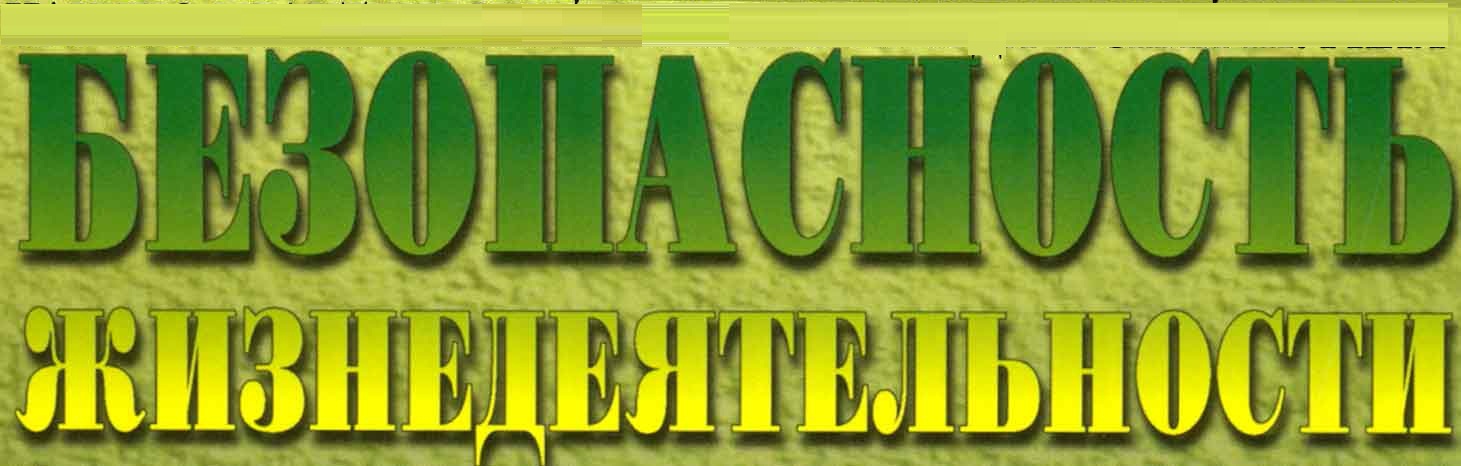 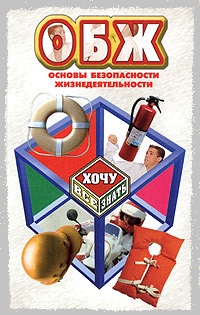 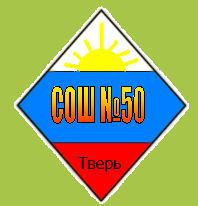                Осторожно, лесной пожар!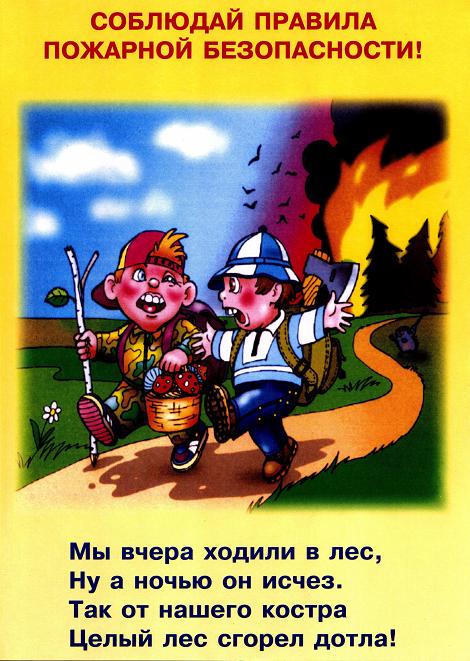 Если горит торфяное поле (болото)Не пытайтесь сами тушить пожар. Двигайтесь против ветра, внимательно осматривая и ощупывая шестом дорогу. Горячая земля и дым из нее показывают, что торф выгорает, образуя пустоты, в которые можно провалиться и сгореть. Как правильно тушить небольшой пожар - Засыпайте огонь землей, заливайте водой.  - Пучком 1,5-, 2-метровых веток или мокрой одеждой сметайте пламя, «вбивая» его затем в землю.  - Небольшой огонь затаптывайте.  - Потушив пожар, не уходите, не убедившись, что огонь не разгорится. Если Вы оказались в зоне пожар- Окунитесь в ближайший водоем или хотя бы смочите одежду, дышите через мокрый платок. - Пригнувшись, бегите в наветренную сторону по возможности параллельно фронту огня.    - Пошлите гонца в ближайшее жилище.  Как правильно выйти из горящего лесаОпределив направление ветра и распространения огня, бегите из леса навстречу ветру по возможности параллельно фронту пожара.В пожароопасный сезон в лесуЗапрещается: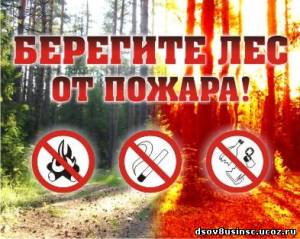 пользоваться открытым огнем (бросать горящие спички, окурки, вытряхивать горячую золу); использовать пыжи из легковоспламеняющихся или тлеющихматериалов; оставлять промасленный или пропитанный бензином, керосином и иными горючими веществами обтирочный материал; заправлять топливные баки, использовать машины с неисправнойсистемой питания горючим, курить или пользоваться открытым огнем вблизи машин; оставлять на освещаемых солнцем местах бутылки или осколкистекла, которые могут стать зажигательными линзами; выжигать траву;разводить костры. 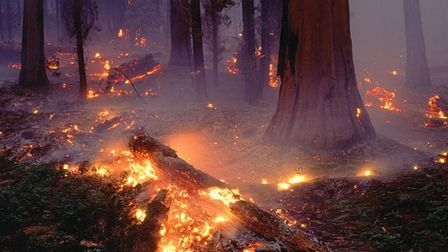 